What does it mean that the church/ministry takes a “Board as Governors” approach to governance?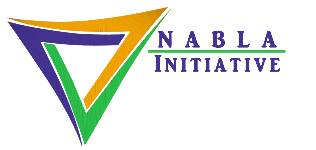 FIVE MODELS FOR NONPROFIT BOARD GOVERNANCEWhite indicates Board responsibilities. Gray indicates CEO responsibilities. This two-page chart is adapted from a template created by R. Terrence Jackson.Board as StaffBoard as ManagersBoard as DirectorsBoard as GovernorsBoard as AdvisorsThe board spends most of its time doing the work of the organizationThe board spends most of its time supervising the work of the organizationThe board spends most of its time directing the work of the organizationThe board spends most of its time governing the work of the organizationThe board spends most of its time affirming the work of the organizationPrimary board output is laborPrimary board output is coordinationPrimary board output is directionPrimary board output is accountabilityPrimary board output is endorsementLegal responsibility resides with the boardLegal responsibility resides with the boardLegal responsibility resides with the boardLegal responsibility resides with the boardLegal responsibility resides with the boardReasons for organization to exist are determined by the boardReasons for organization to exist are determined by the boardReasons for organization to exist are determined by the boardReasons for organization to exist are determined by the boardReasons for organization to exist are determined by the CEOOrganizational goals and objectives are set by the boardOrganizational goals and objectives are set by the boardOrganizational goals and objectives are set by the boardOrganizational goals and objectives are set by the CEO in annual dynamic plansOrganizational goals and objectives are set by the CEO in annual dynamic plansStrategies to achieve organizational objectives are developed by the boardStrategies to achieve organizational objectives are developed by the boardStrategies to achieve organizational objectives are developed by the CEO and staffStrategies to achieve organizational objectives are developed by the CEO and staffStrategies to achieve organizational objectives are developed by the CEO and staffDay-to-day operational authority rests with the boardDay-to-day operational authority rests with the CEODay-to-day operational authority rests with the CEODay-to-day operational authority rests with the CEODay-to-day operational authority rests with the CEOBoard as StaffBoard as ManagersBoard as DirectorsBoard as GovernorsBoard as AdvisorsDetermine purpose of organizationWrite the purpose statementDetermine purpose of organizationWrite the purpose statementDetermine purpose of organizationWrite the purpose statementDetermine purpose of organizationApprove the purpose statementDetermine purpose of organizationWrite the purpose statement with CEOBoard drafts annual dynamic plansBoard measures progress toward organizational goals as outlined in Board Policy ManualBoard drafts annual dynamic plansBoard measures progress toward organizational goals as outlined in Board Policy ManualBoard drafts annual dynamic plansBoard measures progress toward organizational goals as outlined in Board Policy ManualCEO drafts annual dynamic plansCEO reports annual progress toward organizational goals to Board as outlined in Board Policy ManualCEO drafts annual dynamic plansCEO reports annual progress toward organizational goals to Board as outlined in Board Policy ManualWhich employees to hire and whenWhere and when to engage in workHow to spend the organization’s money by serving as budget managersConflict resolutionWhich employees to hire and whenWhere and when to engage in workHow to spend the organization’s money by serving as budget managersConflict resolutionWhich employees to hire and whenWhere and when to engage in workHow to spend the organization’s money within parameters of approved budgetInternal conflict resolutionWhich employees to hire and whenWhere and when to engage in workHow to spend the organization’s money within parameters of approved budgetInternal conflict resolutionWhich employees to hire and whenWhere and when to engage in workHow to spend the organization’s money within parameters of approved budgetInternal conflict resolutionHiring and training of internal employees and volunteersBuying supplies and equipmentInviting financial support/counting giftsServing clientsHiring and training of internal employees and volunteersBuying supplies and equipmentInviting financial support/counting giftsServing clientsHiring and training of internal employees and volunteersBuying supplies and equipmentInviting financial support/counting giftsServing clientsHiring and training of internal employees and volunteersBuying supplies and equipmentInviting financial support/counting giftsServing clientsHiring and training of internal employees and volunteersBuying supplies and equipmentInviting financial support/counting giftsServing clients